Организация рационального природопользования и охраны природы в России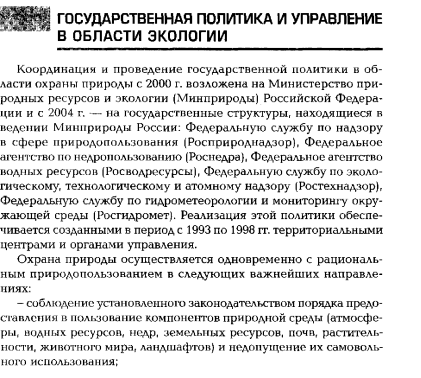 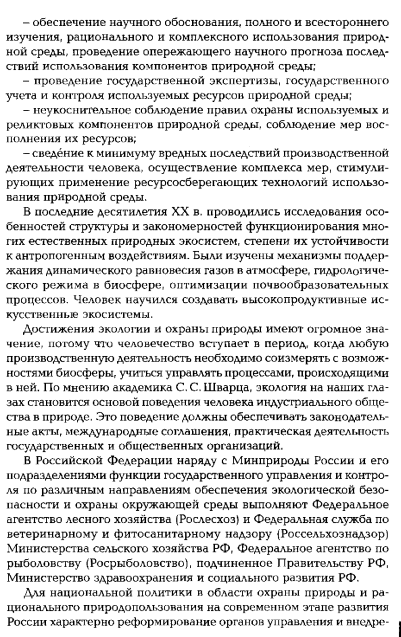 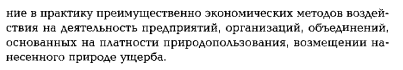 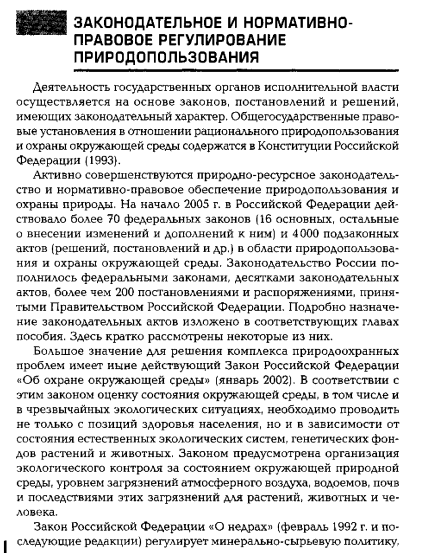 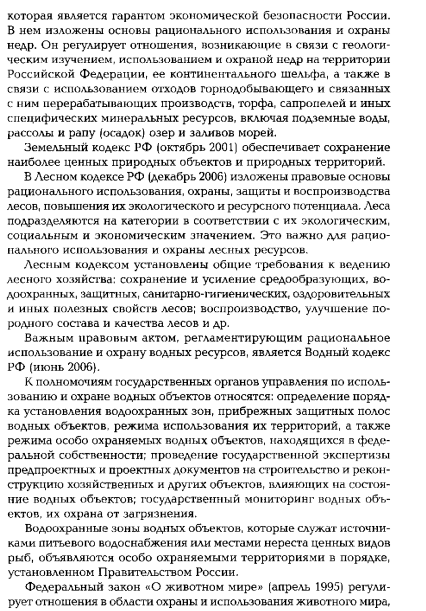 Домашнее задание: ответить письменно на вопросы1.Какая организация координирует и проводит государственную политику по рациональному природопользованию и охране окружающей среды?2.Направления охраны природы в России –прочитать устно3.Какие государственные организации наряду с Минприроды в России отвечают за экологическую безопасность и охрану окружающей среды?4.Перечислите  важнейшие природоохранительные законы Российской Федерации.( название, год редакции, суть закона).